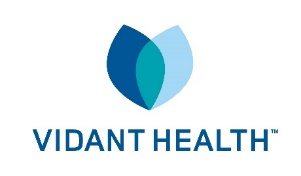 East Carolina University/Vidant Medical CenterForensic Pathology Fellowship2022-2023Description: The department offers an ACGME-accredited, one-year forensic pathology fellowship with three board-certified forensic pathologists at the Eastern Regional Autopsy Center, part of the North Carolina Office of the Chief Medical Examiner system. The catchment area of approximately 25 counties provides a wide range of experiences including approximately 650 autopsies (540 Medical Examiner, 80 hospital, and 30 private) and 400 external examinations (2015). The fellowship provides extensive training in the forensic determination of cause and manner of death, death investigation, courtroom testimony and familiarization with ancillary disciplines. The office has 3 ABMDI-certified investigators with on-call investigations 24/7. Through East Carolina University and Vidant Medical Center, the department has on-site expertise for consultation in forensic neuropathology, cardiovascular pathology, physical anthropology, surgical pathology, clinical consultation, and associated allied disciplines. Criminalistic familiarization is provided through the local police department; firearms training will be provided. Additional external rotations include familiarization with toxicology procedures at the OCME and a rotation with the State Bureau of Criminal Investigation. Arrangements with a local District Attorney provide experience in the litigation side of forensics.. The fellow also participates in formal and informal resident teaching and a variety of forensic case and journal club conferences. Opportunities also exist for participation in clinical research projects, national workshops, and attendance at a national forensic meeting.Position: Our forensic pathology fellow position for 2022-2023 is still available. Stipend: Salary is at PGY 5 level.Send applications to: Jennifer CooperProgram CoordinatorDepartment of PathologyEmail: cooperj@ecu.eduTelephone: 252.744.1229Required documents for application:Application formPersonal statementCurriculum vitaeMedical school transcriptThree letters of recommendation (One must be from the Program Director where you did your residency.)USMLE score reports (Steps 1, 2 (CS and CK) and 3)ECFMG certificate (if applicable)